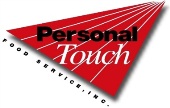 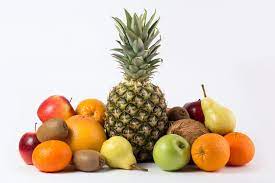 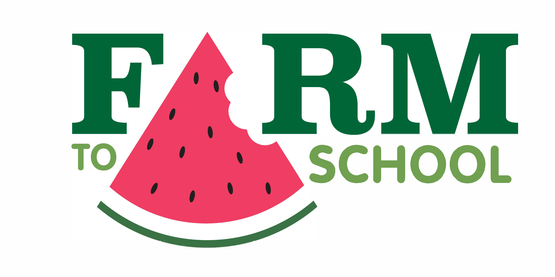 MondayTuesdayWednesdayThursdayFriday2No SchoolWinter Recess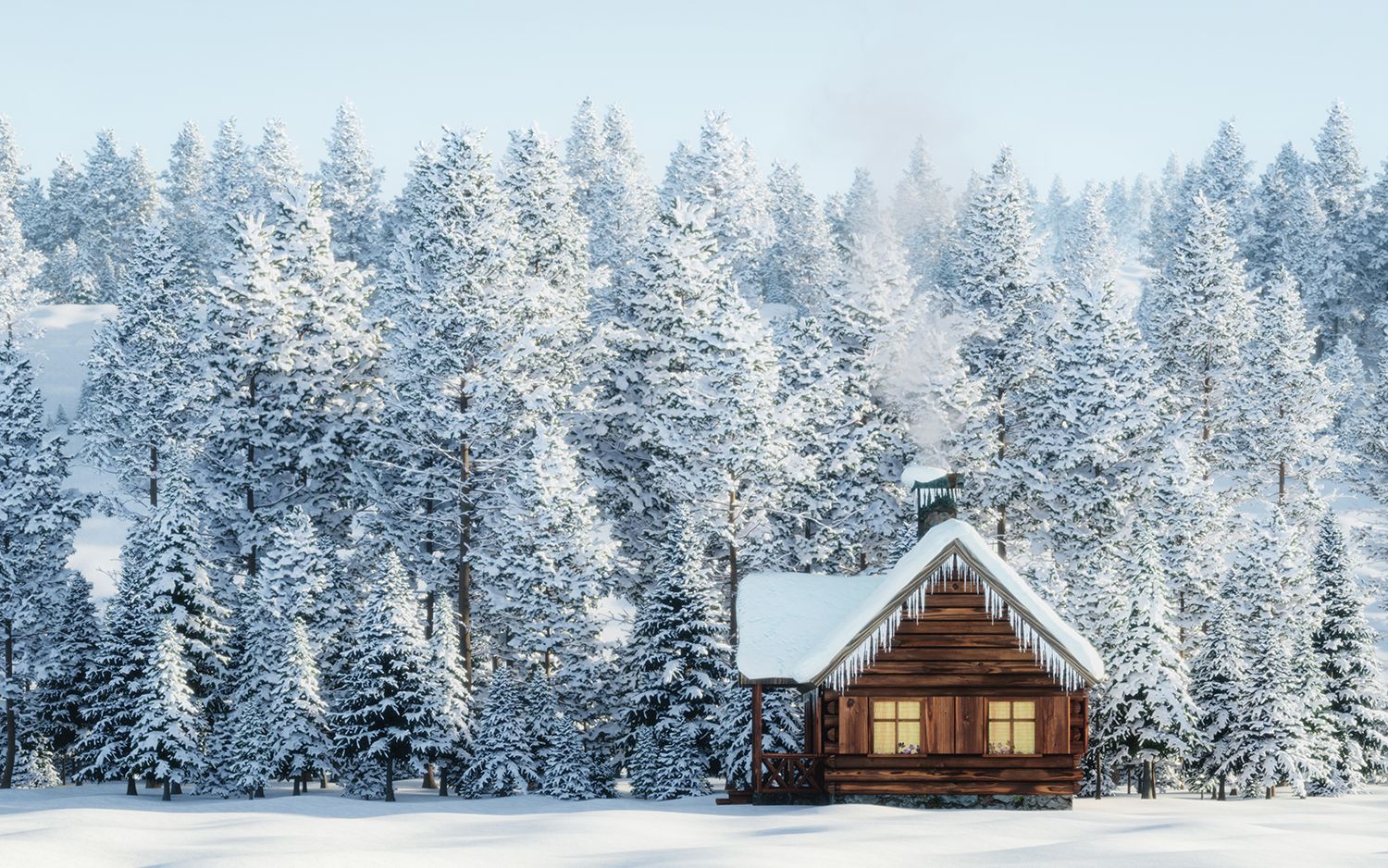 3Chocolate Chip Muffin w/Assorted Yogurt- - - - - - - - - - - - - - Juice Cup 4ozFruit 1/2cMilk -8oz4Pillsbury Cinni Minis- - - - - - - - - - - - - Juice Cup 4ozNYS Apples – 1 PieceMilk-8oz5Blueberry Muffin w/Assorted Yogurt- - - - - - - - - - - - - - Juice Cup 4ozFruit 1/2cMilk -8oz6Pills Cinni Minis- - - - - - - - - - - - - Juice Cup 4ozNYS Apples – 1 PieceMilk-8oz6Pills Cinni Minis- - - - - - - - - - - - - Juice Cup 4ozNYS Apples – 1 PieceMilk-8oz9Assorted Muffin w/Assorted Yogurt- - - - - - - - - - - - - - Juice Cup 4ozFruit 1/2cMilk -8oz10Croissant Breakfast Sandwich w/Sausage- - - - - - - - - - - - - Juice Cup 4ozFresh Fruit – 1 PieceMilk-8oz11English Muffin Sandwich w/Sausage- - - - - - - - - - - - - - Juice Cup 4ozFruit 1/2cMilk -8oz12Breakfast Pizza w/Sausage- - - - - - - - - - - - - Juice Cup 4ozFresh Fruit – 1 PieceMilk-8oz13Bagel Breakfast Sandwichw/Sausage- - - - - - - - - - - - - - Juice Cup 4ozFruit 1/2cMilk -8oz13Bagel Breakfast Sandwichw/Sausage- - - - - - - - - - - - - - Juice Cup 4ozFruit 1/2cMilk -8oz16No SchoolMartin Luther King, Jr. Day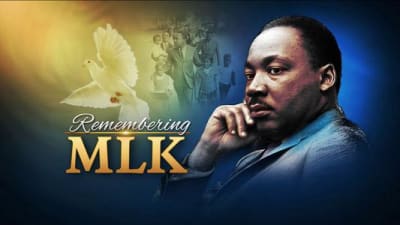 17                                              Croissant Breakfast Sandwich w/Sausage- - - - - - - - - - - -  - - - Juice Cup 4ozFruit 1/2cMilk -8oz18English Muffin Sandwichw/Sausage- - - - - - - - - - - - - - - -Juice Cup 4ozNYS Apples – 1 PieceMilk-8oz19Breakfast Pizza w/Sausage- - - - - - - - - - - - - - Juice Cup 4ozFruit 1/2cMilk -8oz20Bagel Breakfast Sandwich w/Sausage- - - - - - - - - - - - - - - -Juice Cup 4ozFruit 1/2cMilk-8oz20Bagel Breakfast Sandwich w/Sausage- - - - - - - - - - - - - - - -Juice Cup 4ozFruit 1/2cMilk-8oz 23                                            Breakfast Pizza w/Sausage- - - - - - - - - - - - - - Juice Cup 4ozFruit 1/2cMilk -8oz24Croissant Breakfast Sandwich w/Sausage- - - - - - - - - - - - - - - -Juice Cup 4ozFruit 1/2cMilk-8oz25English Muffin Sandwichw/Sausage- - - - - - - - - - - - - - Juice Cup 4ozFresh Fruit – 1 PieceMilk -8oz26Breakfast Pizza w/Sausage- - - - - - - - - - - - - - - -Juice Cup 4ozFruit 1/2cMilk-8oz27Bagel Breakfast Sandwichw/Sausage- - - - - - - - - - - - - - - - -Juice Cup 4ozFruit 1/2cMilk -8oz27Bagel Breakfast Sandwichw/Sausage- - - - - - - - - - - - - - - - -Juice Cup 4ozFruit 1/2cMilk -8oz30Croissant Breakfast Sandwich w/Sausage- - - - - - - - - - - - - - - -Juice Cup 4ozFruit 1/2cMilk-8oz31Croissant Breakfast Sandwich w/Sausage- - - - - - - - - - - - - - Juice Cup 4ozFruit 1/2cMilk -8oz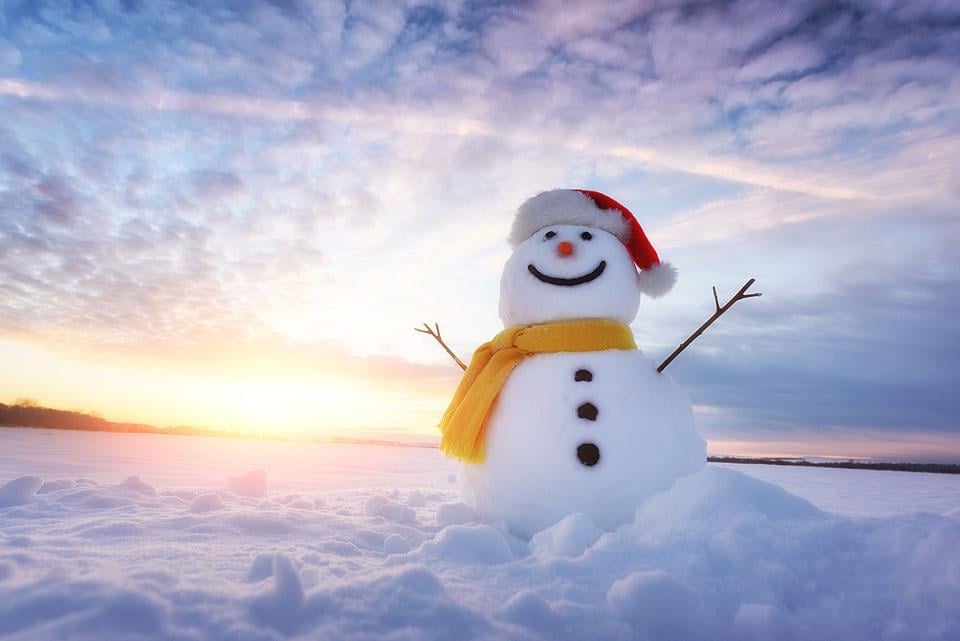 